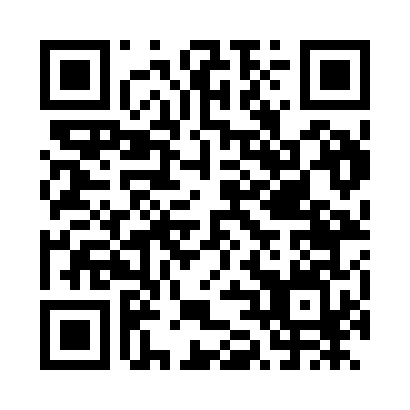 Prayer times for Zorgiani, GreeceMon 1 Jul 2024 - Wed 31 Jul 2024High Latitude Method: Angle Based RulePrayer Calculation Method: Muslim World LeagueAsar Calculation Method: HanafiPrayer times provided by https://www.salahtimes.comDateDayFajrSunriseDhuhrAsrMaghribIsha1Mon4:136:141:416:539:0911:012Tue4:146:141:426:539:0911:003Wed4:156:151:426:539:0911:004Thu4:166:151:426:539:0810:595Fri4:166:161:426:539:0810:596Sat4:176:171:426:539:0810:587Sun4:186:171:426:539:0810:588Mon4:196:181:436:529:0710:579Tue4:206:181:436:529:0710:5610Wed4:216:191:436:529:0610:5611Thu4:226:201:436:529:0610:5512Fri4:246:201:436:529:0510:5413Sat4:256:211:436:529:0510:5314Sun4:266:221:436:519:0410:5215Mon4:276:231:436:519:0410:5116Tue4:286:231:446:519:0310:5017Wed4:296:241:446:519:0310:4918Thu4:316:251:446:509:0210:4819Fri4:326:261:446:509:0110:4720Sat4:336:271:446:509:0110:4621Sun4:356:271:446:499:0010:4522Mon4:366:281:446:498:5910:4423Tue4:376:291:446:498:5810:4224Wed4:396:301:446:488:5810:4125Thu4:406:311:446:488:5710:4026Fri4:416:321:446:478:5610:3827Sat4:436:331:446:478:5510:3728Sun4:446:331:446:468:5410:3629Mon4:456:341:446:468:5310:3430Tue4:476:351:446:458:5210:3331Wed4:486:361:446:448:5110:31